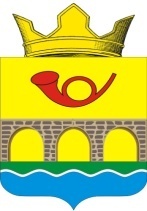 РОССИЙСКАЯ ФЕДЕРАЦИЯРОСТОВСКАЯ ОБЛАСТЬНЕКЛИНОВСКИЙ РАЙОНАДМИНИСТРАЦИЯ САМБЕКСКОГО СЕЛЬСКОГО ПОСЕЛЕНИЯПОСТАНОВЛЕНИЕ05 апреля 2024 г № 48с. СамбекОб утверждении  отчета о реализациимуниципальной программы Самбекскогосельского поселения «Управление муниципальными финансами и создание условий для эффективного управления муниципальными финансами»  за 2023 год   В соответствии с постановлением Администрации Самбекского сельского поселения от 27.03.2018 г. № 28 «Об утверждении Порядка разработки, реализации и оценки эффективности муниципальных программ Самбекского сельского поселения», распоряжением Администрации Самбекского сельского поселения от 05.09.2018 г. № 118 «Об утверждении Методических рекомендаций по разработке и реализации муниципальных программ Самбекского сельского поселения», Администрация Самбекского сельского поселения постановляет:1. Утвердить отчет о реализации в 2023 году муниципальной программы «Управление муниципальными финансами и создание условий для эффективного управления муниципальными финансами»  согласно приложению к настоящему постановлению.2. Настоящее постановление вступает в силу с момента его официального опубликования (обнародования).3. Контроль за выполнением постановления оставляю за собой.Глава  Администрации      Самбекского  сельского поселения			        М.А.Соболевский	Приложениек постановлению АдминистрацииСамбекского сельского поселенияот  05.04.2023  № 48Отчето реализации в 2023 году муниципальной программы «Управление муниципальными финансами и создание условий для эффективногоуправления муниципальными финансами»Раздел 1. Конкретные результаты реализации муниципальной программы,достигнутые за 2023 год          Ответственным исполнителем муниципальной программы Самбекского сельского поселения «Управление муниципальными финансами и создание условий для эффективного управления муниципальными финансами» является Администрация Самбекского сельского поселения.          Муниципальная программа «Управление муниципальными финансами и создание условий для эффективного управления муниципальными финансами» утверждена постановлением Администрации Самбекского сельского поселения от 25.10.2018 г № 89.В результате реализации муниципальной программы достигнуты следующие результаты:- созданы условия для эффективного управления муниципальными финансами Самбекского сельского поселения;- обеспечена сбалансированность бюджета Самбекского сельского поселения и отсутствие просроченной кредиторской задолженности.Основные показатели бюджета Самбекского сельского поселения в 2023 годуОдним из результатов реализации муниципальной программы в целях достижения долгосрочной сбалансированности и устойчивости бюджета Самбекского сельского поселения  стало принятие решения Собрания депутатов Самбекского сельского поселения  от  22.12.2022 г. № 44 «О бюджете Самбекского сельского поселения Неклиновского района на 2023 год и на плановый период 2024 и 2025 годов». Бюджет разработан на трехлетний период, что отвечает определению перспектив развития на ближайший среднесрочный период.            В целях формирования системы долгосрочного бюджетного планирования постановлением Администрации Самбекского сельского поселения  от 20.10.2023 № 112 был утвержден бюджетный прогноз на долгосрочный период 2023-2036 годов.В целях нормативно-методического обеспечения бюджетного процесса  в 2023 году вносились изменения в решения Собрания депутатов Самбекского сельского поселения : от 22.12.2022 № 44 «О бюджете Самбекского сельского поселения  Неклиновского района на 2023 год и на плановый период 2024 и 2025 годов», от  27.07.2007 № 66  «О бюджетном процессе в Самбекском сельском поселении».В целях обеспечения открытости и прозрачности управления муниципальными финансами на официальном сайте Администрации Самбекского сельского поселения размещались нормативно-правовые акты в области финансов.Раздел 2. Результаты реализации основных мероприятийв разрезе подпрограмм муниципальной программыМуниципальная программа включает в себя следующие подпрограммы:Подпрограмма 1 – «Долгосрочное финансовое планирование»;Подпрограмма 2 – «Нормативно-методическое обеспечение и организация бюджетного процесса»;Подпрограмма  3  - «Управление муниципальным долгом Самбекского сельского поселения».                   Подпрограмма 1 «Долгосрочное финансовое планирование» предусматривает два основных мероприятия. Расходы бюджета поселения на реализацию мероприятий не предусмотрены.  В рамках  реализации основных мероприятий подпрограммы 1 по состоянию на 01.01.2024 г. поступления собственных налоговых и неналоговых доходов составили 9298,2  тыс. рублей, уточненный план 2023 года исполнен на 102,8 %. Формирование расходов бюджета Самбекского сельского поселения осуществляется на основе муниципальных программ.В рамках подпрограммы 2 «Нормативно-методическое обеспечение и организация бюджетного процесса» предусмотрено пять основных мероприятий. Основное мероприятие 2.1. Совершенствование нормативного правового регулирования по организации бюджетного процесса. В течение 2023 года вносились изменения в решение Собрания депутатов Самбекского сельского поселения от 27.07.2007 г «О бюджетном процессе в Самбекском сельском поселении».     Приняты  распоряжения Администрации Самбекского сельского поселения: от 06.06.2023 № 36 «Об утверждении порядка и сроков составления проекта бюджета Самбекского сельского поселения на 2024 год и на плановый период 2025 и 2026 годов», от 24.10.2023 № 44 «Об Основных направлениях бюджетной и налоговой политики Самбекского сельского поселения на 2024 год и на плановый период 2025 и 2026 годов»     Основное мероприятие 2.2. Обеспечение деятельности Администрации Самбекского сельского поселения выполнено.На реализацию данного мероприятия на 2023 год предусмотрено 8273,7 тыс. рублей. Фактическое освоение средств составило 8178,5 тыс. рублей, или 98,8 %. Основные мероприятия подпрограммы 2 реализуются в течение 2023 года на постоянной основе. Основное мероприятие 2.3. Организация планирования и исполнения расходов бюджета Самбекского сельского поселения выполнено.        В рамках обеспечения открытости и прозрачности управления муниципальными финансами было принято решение Собрания депутатов Самбекского сельского поселения от 29.05.2023 г № 59 «Об утверждении отчета об исполнении бюджета Самбекского сельского поселения Неклиновского района за 2022 год», приняты постановления Администрации Самбекского сельского поселения от  25.04.2023 № 30 «Об отчете об исполнении бюджета Самбекского сельского поселения Неклиновского района за 1 квартал 2023 года", от 18.07.2023 № 57 «Об отчете об исполнении  бюджета Самбекского сельского поселения Неклиновского района за 1 полугодие  2023 года», от 11.10.2023 № 116 «Об отчете об исполнении  бюджета Самбекского сельского поселения Неклиновского района за 9 месяцев  2023 года».    Основное мероприятие 2.4. Организация и осуществление внутреннего муниципального финансового контроля за соблюдением бюджетного законодательства Российской Федерации, контроля за соблюдением законодательства Российской Федерации о контрактной системе в сфере закупок получателями средств бюджета Самбекского сельского поселения выполнено. Осуществляется внутренний финансовый контроль и аудит. Осуществлен ведомственный контроль в сфере закупок.       Основное мероприятие 2.5. Сопровождение единой информационной системы управления общественными финансами Ростовской области выполнено.Осуществляется работа в программах «АЦК-Планирование» и  «АЦК-Финансы».На реализацию основных мероприятий подпрограммы 3 «Управление муниципальным долгом Самбекского сельского поселения» расходы бюджета поселения не предусмотрены. Основные мероприятия подпрограммы 3 реализуются в течение 2023 года на постоянной основе. В рамках реализации основных мероприятий подпрограммы 3 по состоянию на отчетную дату показатели объема муниципального долга и расходов на его обслуживание составляют 0,0 тыс.рублей.    Сведения о выполнении основных мероприятий приведены в приложении 1 к отчету о реализации муниципальной программы. Раздел 3. Анализ факторов, повлиявшихна ход реализации муниципальной программыВ 2023 году на ход реализации муниципальной программы оказывали влияние следующие факторы: Достигнута положительная динамика поступлений по налоговым доходам за счет поступления сверхплановых доходов по следующим налогам:- налогу на доходы физических лиц – 115,0 % к плану года;- по земельному налогу -101,6 % к плану года;- по налогу на имущество физических лиц – 111,3 %;- арендная плата за движимое имущество – 108,3 %.На реализацию муниципальных программ Самбекского сельского поселения из бюджета поселения за 2023 год направлено 26707,4 тыс. рублей, что составляет 91,0 процента всех расходов бюджета поселения.	Основное внимание при исполнении бюджета Самбекского сельского поселения  уделялось своевременной выплате заработной платы, оплате коммунальных услуг, счетов на оплату работ, услуг, товаров согласно заключенным договорам.	Просроченная кредиторская задолженность бюджета поселения на 01.01.2024 года отсутствует.Раздел 4. Сведения об использовании бюджетных ассигнований 
и внебюджетных средств на реализацию муниципальной программыОбъем запланированных расходов на реализацию муниципальной программы на 2023 год составил  8369,5  тыс. рублей, в том числе средства областного бюджета  0,2 тыс. рублей, средства бюджета поселения 8369,3 тыс. рублей. Фактическое освоение средств муниципальной программы по итогам 2023 года составило 8250,5 тыс. рублей, или 98,6 %.Объем неосвоенных бюджетных ассигнований бюджета поселения составил 119,0  тыс. рублей, за счет экономии при осуществлении закупок работ, услуг, товаров.        Сведения об использовании бюджетных ассигнований и внебюджетных средств на реализацию муниципальной программы за 2023 год приведены в приложении 2 к отчету о реализации программы. Раздел 5. Сведения о достижении значений показателей муниципальной программыМуниципальной программой и подпрограммами  предусмотрено 9 показателей, по 5 из которых фактические значения соответствуют плановым, по 4 показателям фактически значения превышают плановые.        Показатель 1. «Наличие бюджетного прогноза Самбекского сельского поселения на долгосрочный период» - плановое значение - да, фактическое значение -да.        Показатель 2. «Темп роста налоговых и неналоговых доходов бюджета Самбекского сельского поселения к уровню предыдущего года (в сопоставимых  условиях)» - плановое значение- 101,0 фактическое значение – 102,8 %.          Показатель 3. «Доля просроченной кредиторской задолженности в расходах бюджета Самбекского сельского поселения» - плановое значение- 0, фактическое значение-0.        Показатель 4. «Отношение объема муниципального долга Самбекского сельского поселения по состоянию на 1 января года, следующего за отчетным, к общему годовому объему доходов (без учета безвозмездных поступлений) бюджета Самбекского сельского поселения» - плановое значение-0, фактическое значение-0.Показатель 1.1. «Объем налоговых доходов бюджета Самбекского  сельского поселения (за вычетом разовых поступлений)» плановое значение- 9042,6 тыс.рублей,  фактическое значение- 9298,2 тыс.рублей.Показатель 1.2. «Доля расходов бюджета Самбекского сельского поселения, формируемых в рамках муниципальных программ Самбекского сельского поселения, в общем объеме расходов бюджета Самбекского сельского поселения - плановое значение – 90,5 %, фактическое значение – 91,0 %..Показатель 2.1. «Исполнение расходных обязательств бюджета Самбекского сельского поселения» - плановое значение – 95 %, фактическое значение – 99,1 %.Показатель 2.2. «Доля организаций, осуществляющих процессы планирования и исполнения бюджета в единой информационной системе управления общественными финансами Ростовской области» - плановое значение – 100 %, фактическое значение – 100 %.Показатель 3.1. «Доля расходов на обслуживание муниципального долга Самбекского сельского поселения в объеме расходов бюджета Самбекского сельского поселения, за исключением объема расходов, которые осуществляются за счет субвенций, предоставляемых из бюджетов бюджетной системы Российской Федерации» - плановое значение-0, фактическое значение-0.Сведения о достижении значений показателей муниципальной программы, подпрограмм муниципальной программы за 2023 год представлены в приложении № 3 к отчету о реализации программы.Раздел 6. Результаты оценки эффективности реализации муниципальной программы Эффективность муниципальной программы определяется на основании степени выполнения целевых показателей, основных мероприятий и оценки бюджетной эффективности муниципальной программы.        1. Степень достижения целевых показателей муниципальной программы,подпрограмм муниципальной программы:       степень достижения целевого показателя 1. «Наличие бюджетного прогноза Самбекского сельского поселения на долгосрочный период» плановое значение «да», фактическое значение «да», достигнуто: 1,0;       степень достижения целевого показателя 2. «Темп роста налоговых и неналоговых доходов бюджета Самбекского сельского поселения к уровню предыдущего года (в сопоставимых  условиях)» плановое значение «101,0», фактическое значение «102,8» достигнуто: 102,8/101,0=1,01;       степень достижения целевого показателя 3. «Доля просроченной кредиторской задолженности в расходах бюджета Самбекского сельского поселения» - плановое значение «0», фактическое значение «0», достигнуто: 1,0;      степень достижения целевого показателя 4. «Отношение объема муниципального долга Самбекского сельского поселения по состоянию на 1 января года, следующего за отчетным, к общему годовому объему доходов (без учета безвозмездных поступлений) бюджета Самбекского сельского поселения» плановое значение «-», фактическое значение «-», достигнуто: 1,0;       степень достижения целевого показателя 1.1 «Объем налоговых доходов бюджета Самбекского сельского поселения (за вычетом разовых поступлений)» плановое значение- 9042,6 тыс.рублей,  фактическое значение- 9298,2 тыс.рублей достигнуто: 9298,2/9042,6=1,02.       степень достижения целевого показателя 1.2. «Доля расходов бюджета Самбекского сельского поселения, формируемых в рамках муниципальных программ Самбекского сельского поселения, в общем объеме расходов бюджета Самбекского сельского поселения» - плановое значение – 90,5 %, фактическое значение – 91,0 %,достигнуто: 91,0/90,5 = 1,00;       степень достижения целевого показателя 2.1. «Исполнение расходных обязательств бюджета Самбекского сельского поселения» - плановое значение – 95 %, фактическое значение – 99,1 %., достигнуто  99,1/95 = 1,04;       степень достижения целевого показателя 2.2. «Доля организаций, осуществляющих процессы планирования и исполнения бюджета в единой информационной системе управления общественными финансами Ростовской области» , плановое значение – 100 %, фактическое значение – 100 %, достигнуто- 100/100=1,0;       степень достижения целевого показателя 3.1. «Доля расходов на обслуживание муниципального долга Самбекского сельского поселения в объеме расходов бюджета Самбекского сельского поселения, за исключением объема расходов, которые осуществляются за счет субвенций, предоставляемых из бюджетов бюджетной системы Российской Федерации»  - плановое значение - 0, фактическое значение - 0, достигнуто- 1,0.       Суммарная оценка степени достижения целевых показателей муниципальной программы составляет 1,049, что характеризует высокий уровень эффективности реализации муниципальной (1+1,01+1+1+1,02+1,04+1+1+1)/9=1,0.        2. Степень реализации основных мероприятий, приоритетных основных мероприятий и мероприятий ведомственных целевых программ, финансируемых за счет всех источников финансирования, оценивается как доля основных мероприятий, приоритетных основных мероприятий и мероприятий ведомственных целевых программ, выполненных в полном объеме.      Степень реализации основных мероприятий, приоритетных основных мероприятий и мероприятий ведомственных целевых программ, составляет 1,0, что характеризует высокий уровень эффективности реализации муниципальной программы по степени реализации основных мероприятий, приоритетных основных мероприятий и мероприятий ведомственных целевых программ .       3. Бюджетная эффективность реализации Программы рассчитывается в несколько этапов.       3.1. Степень реализации основных мероприятий, приоритетных основных мероприятий и мероприятий ведомственных целевых программ, финансируемых за счет средств бюджета поселения, безвозмездных поступлений в бюджет поселения, оценивается как доля мероприятий, выполненных в полном объеме.       Степень реализации основных мероприятий, приоритетных основных мероприятий и мероприятий ведомственных целевых программ, муниципальной программы составляет 1,0 (9/9) (плановое значение/фактическое значение).       3.2. Степень соответствия запланированному уровню расходов за счет средств бюджета поселения, безвозмездных поступлений в бюджет поселения оценивается как отношение фактически произведенных в отчетном году бюджетных расходов на реализацию муниципальной программы к их плановым значениям.       Степень соответствия запланированному уровню расходов:8250,5 тыс. рублей / 8369,5 тыс. рублей = 0,98.      3.3. Эффективность использования средств бюджета поселения рассчитывается как отношение степени реализации основных мероприятий, приоритетных основных мероприятий и мероприятий ведомственных целевых программ к степени соответствия запланированному уровню расходов за счет средств бюджета поселения, безвозмездных поступлений в бюджет поселения.      Эффективность использования финансовых ресурсов на реализацию муниципальной программы:      1,0/0,98 = 1,02, в связи с чем, бюджетная эффективность реализации муниципальной программы является высокой.Уровень реализации муниципальной Программы в целом:1,0 х 0,5 + 0,98 x 0,3 + 1,0 x 0,2 = 0,99, в связи с чем уровень реализации муниципальной программы является высоким.Раздел 7. Предложения по дальнейшейреализации муниципальной программыВ ходе анализа и мониторинга муниципальной программы установлено:основные мероприятия со сроками реализации в отчетном периоде исполнены в указанные сроки, остальные – осуществляются на постоянной основе. Факты невыполнения основных мероприятий в установленные сроки отсутствуют; принятие дополнительных мер по реализации и корректировке основных мероприятий не требуется.Приложение 1СВЕДЕНИЯо выполнении основных мероприятий, приоритетных основных мероприятий, мероприятий ведомственных целевых программ, а также контрольных событий муниципальной программы за 2023 г.Приложение 2СВЕДЕНИЯоб использовании бюджетных ассигнований и внебюджетных средств на реализацию муниципальной программы за 2023 г. Приложение 3СВЕДЕНИЯо достижении значений показателей <1>  Приводится фактическое значение показателя за год, предшествующий отчетному.ПоказательПоказательПланФакт% исполненияI. Доходы, всего27239,027494,6100,9из них:налоговые и неналоговые доходы9042,69298,2  102,8налоговые и неналоговые доходыбезвозмездные поступления 18196,418196,4  100,0II. Расходы, всего29596,029340,499,1III. Дефицит (-), профицит (+)      -2357,0-1845,80,0   №  п/пНаименование основного мероприятия подпрограммы, мероприятия ведомственной целевой программыОтветственный исполнительзаместитель руководителя ОИВ/ФИО)Плановый срок окончания реализацииФактический срокФактический срокРезультатыРезультатыРезультатыРезультатыПроблемы, возникшие в ходе реализации мероприятия    №  п/пНаименование основного мероприятия подпрограммы, мероприятия ведомственной целевой программыОтветственный исполнительзаместитель руководителя ОИВ/ФИО)Плановый срок окончания реализацииначала реализацииокончания реализациизапланированныедостигнутыедостигнутыедостигнутыеПроблемы, возникшие в ходе реализации мероприятия 12345678889Подпрограмма 1. «Долгосрочное финансовое планирование»Подпрограмма 1. «Долгосрочное финансовое планирование»Подпрограмма 1. «Долгосрочное финансовое планирование»Подпрограмма 1. «Долгосрочное финансовое планирование»Подпрограмма 1. «Долгосрочное финансовое планирование»Подпрограмма 1. «Долгосрочное финансовое планирование»Подпрограмма 1. «Долгосрочное финансовое планирование»Подпрограмма 1. «Долгосрочное финансовое планирование»Подпрограмма 1. «Долгосрочное финансовое планирование»Подпрограмма 1. «Долгосрочное финансовое планирование»Подпрограмма 1. «Долгосрочное финансовое планирование»1Основное мероприятие 1.1. Разработка и реализация механизмов контроля за исполнением доходов бюджета Самбекского сельского поселения и снижением недоимки Сектор экономики и финансовВесь период01.01.202331.12.2023достижение устойчивой положительной динамики поступлений по всем видам налоговых и неналоговых доходов (в сопоставимых условиях) (101,0)По состоянию на 01.01.2023 г. исполнение бюджетных назначений по налоговым и неналоговым доходам составило 9298,2 тыс. руб. план исполнен на 102,8 %.По состоянию на 01.01.2023 г. исполнение бюджетных назначений по налоговым и неналоговым доходам составило 9298,2 тыс. руб. план исполнен на 102,8 %.По состоянию на 01.01.2023 г. исполнение бюджетных назначений по налоговым и неналоговым доходам составило 9298,2 тыс. руб. план исполнен на 102,8 %.-2Основное мероприятие 1.2. Формирование расходов бюджета Самбекского сельского поселения в соответствии с муниципальными программами Сектор экономики и финансовВесь период01.01.202331.12.2023формирование и исполнение бюджета Самбекского сельского поселения на основе программно-целевых принципов 90,5 %Доля расходов бюджета в рамках муниципальных программ к общему объему расходов составляет  91,0 %Доля расходов бюджета в рамках муниципальных программ к общему объему расходов составляет  91,0 %Доля расходов бюджета в рамках муниципальных программ к общему объему расходов составляет  91,0 %-Подпрограмма 2. «Нормативно-методическое обеспечение и организация бюджетного процесса»Подпрограмма 2. «Нормативно-методическое обеспечение и организация бюджетного процесса»Подпрограмма 2. «Нормативно-методическое обеспечение и организация бюджетного процесса»Подпрограмма 2. «Нормативно-методическое обеспечение и организация бюджетного процесса»Подпрограмма 2. «Нормативно-методическое обеспечение и организация бюджетного процесса»Подпрограмма 2. «Нормативно-методическое обеспечение и организация бюджетного процесса»Подпрограмма 2. «Нормативно-методическое обеспечение и организация бюджетного процесса»Подпрограмма 2. «Нормативно-методическое обеспечение и организация бюджетного процесса»Подпрограмма 2. «Нормативно-методическое обеспечение и организация бюджетного процесса»Подпрограмма 2. «Нормативно-методическое обеспечение и организация бюджетного процесса»Подпрограмма 2. «Нормативно-методическое обеспечение и организация бюджетного процесса»3Основное мероприятие 2.1. Разработка и совершенствование нормативного правового регулирования по организации бюджетного процессаСектор экономики и финансовВесь период 01.01.202331.12.2023подготовка проектов нормативных правовых актов Администрации Самбекского сельского поселения, по вопросам организации бюджетного процесса подготовка проектов нормативных правовых актов Администрации Самбекского сельского поселения, по вопросам организации бюджетного процесса подготовка проектов нормативных правовых актов Администрации Самбекского сельского поселения, по вопросам организации бюджетного процесса В 2023 году разработано 6 проектов постановлений  2 проекта решений в части совершенствования бюджетного процесса5Основное мероприятие 2.2.Обеспечение деятельности  администрации Самбекского сельского поселенияСектор экономики и финансовВесь период01.01.202331.12.2023обеспечение реализации управленческой и организационной деятельности аппарата управления в целях повышения эффективности исполнения муниципальных функцийобеспечение реализации управленческой и организационной деятельности аппарата управления в целях повышения эффективности исполнения муниципальных функцийобеспечение реализации управленческой и организационной деятельности аппарата управления в целях повышения эффективности исполнения муниципальных функцийОбеспечена реализация управленческой и организационной деятельности аппарата управления в целях повышения эффективности исполнения муниципальных функций6Основное мероприятие 2.3.Организация планирования и исполнения расходов бюджета Самбекского сельского поселенияСектор экономики и финансовВесь период01.01.202331.12.2023обеспечение качественного и своевременного исполнения бюджета поселенияобеспечение качественного и своевременного исполнения бюджета поселенияобеспечение качественного и своевременного исполнения бюджета поселенияОбеспечено качественное и своевременное исполнение бюджета поселения 7Основное мероприятие 2.4.Организация и осуществление внутреннего муниципального финансового контроля за соблюдением бюджетного законодательства Российской Федерации, контроля за соблюдением законодательства Российской Федерации о контрактной системе в сфере закупок получателями средств бюджета Самбекского сельского поселенияСектор экономики и финансовВесь период01.01.202331.12.2023пресечение нарушений в финансово-бюджетной сфере, законодательства Российской Федерации о контрактной системе в сфере закупок и принятие мер по недопущению их в дальнейшемобеспечение использования средств бюджета Самбекского сельского поселения в  соответствии с условиями, целями и в порядке, установленных при их предоставлении в соответствии с действующим законодательствомпресечение нарушений в финансово-бюджетной сфере, законодательства Российской Федерации о контрактной системе в сфере закупок и принятие мер по недопущению их в дальнейшемобеспечение использования средств бюджета Самбекского сельского поселения в  соответствии с условиями, целями и в порядке, установленных при их предоставлении в соответствии с действующим законодательствомпресечение нарушений в финансово-бюджетной сфере, законодательства Российской Федерации о контрактной системе в сфере закупок и принятие мер по недопущению их в дальнейшемобеспечение использования средств бюджета Самбекского сельского поселения в  соответствии с условиями, целями и в порядке, установленных при их предоставлении в соответствии с действующим законодательством8Основное мероприятие 2.5.Сопровождение единой информационной системы управления общественными финансами Ростовской областиСектор экономики и финансовВесь период01.01.202331.12.2023Обеспечить работы по сопровождению программного обеспечения Обеспечить работы по сопровождению программного обеспечения Обеспечить работы по сопровождению программного обеспечения работы по сопровождению программного обеспечения выполненыПодпрограмма 3. «Управление муниципальным долгом Самбекского сельского поселения»Подпрограмма 3. «Управление муниципальным долгом Самбекского сельского поселения»Подпрограмма 3. «Управление муниципальным долгом Самбекского сельского поселения»Подпрограмма 3. «Управление муниципальным долгом Самбекского сельского поселения»Подпрограмма 3. «Управление муниципальным долгом Самбекского сельского поселения»Подпрограмма 3. «Управление муниципальным долгом Самбекского сельского поселения»Подпрограмма 3. «Управление муниципальным долгом Самбекского сельского поселения»Подпрограмма 3. «Управление муниципальным долгом Самбекского сельского поселения»Подпрограмма 3. «Управление муниципальным долгом Самбекского сельского поселения»Подпрограмма 3. «Управление муниципальным долгом Самбекского сельского поселения»Подпрограмма 3. «Управление муниципальным долгом Самбекского сельского поселения»8Основное мероприятие 3.1. Обеспечение проведения единой политики муниципальных заимствований Самбекского сельского поселения, управления муниципальным долгом в соответствии с Бюджетным кодексом Российской ФедерацииСектор экономики и финансовВесь период01.01.202331.12.2023Обеспечение проведения единой политики муниципальных заимствований , управления муниципальным долгом в соответствии с Бюджетным кодексом Российской ФедерацииОбеспечение проведения единой политики муниципальных заимствований , управления муниципальным долгом в соответствии с Бюджетным кодексом Российской Федерации- В 2023 году необходимости в привлечении заемных средств кредитных организаций или бюджетного кредита не было.- В 2023 году необходимости в привлечении заемных средств кредитных организаций или бюджетного кредита не было.9Основное мероприятие 3.2.Планирование бюджетных ассигнований на обслуживание муниципального долга  Самбекского сельского поселенияСектор экономики и финансовВесь период01.12.202331.12.2023Планирование бюджетных ассигнований на обслуживание муниципального долга Самбекского сельского поселенияПланирование бюджетных ассигнований на обслуживание муниципального долга Самбекского сельского поселенияВ 2023 году заимствования не производилисьВ 2023 году заимствования не производилисьСтатусНаименование       
муниципальной      
 программы, подпрограммы 
муниципальной      
программы,основного мероприятия,мероприятия ВЦПИсточники финансированияОбъем   
расходов, предусмотренных муниципальной  программой 
(тыс. руб.)Фактические 
расходы (тыс. руб.) 12345Муниципальная 
программа«Управление муниципальными финансами и создание условий для эффективного управления муниципальными финансами»всего                 8369,58250,5Муниципальная 
программа«Управление муниципальными финансами и создание условий для эффективного управления муниципальными финансами»бюджет поселения   8369,38250,3Муниципальная 
программа«Управление муниципальными финансами и создание условий для эффективного управления муниципальными финансами»федеральный бюджет--Муниципальная 
программа«Управление муниципальными финансами и создание условий для эффективного управления муниципальными финансами»областной бюджет 0,20,2Муниципальная 
программа«Управление муниципальными финансами и создание условий для эффективного управления муниципальными финансами»внебюджетные источники--Подпрограмма 1Подпрограмма 1. «Долгосрочное финансовое планирование»всего                 0,00,0Подпрограмма 1Подпрограмма 1. «Долгосрочное финансовое планирование»бюджет поселения   --Подпрограмма 1Подпрограмма 1. «Долгосрочное финансовое планирование»федеральный бюджет--Подпрограмма 1Подпрограмма 1. «Долгосрочное финансовое планирование»областной бюджет --Подпрограмма 1Подпрограмма 1. «Долгосрочное финансовое планирование»внебюджетные источники--Подпрограмма 2«Нормативно-методическое обеспечение и организация бюджетного процесса»всего                 8369,58250,5Подпрограмма 2«Нормативно-методическое обеспечение и организация бюджетного процесса»бюджет поселения  8369,38250,3Подпрограмма 2«Нормативно-методическое обеспечение и организация бюджетного процесса»федеральный бюджет--Подпрограмма 2«Нормативно-методическое обеспечение и организация бюджетного процесса»областной бюджет 0,20,2Подпрограмма 2«Нормативно-методическое обеспечение и организация бюджетного процесса»внебюджетные источники--Подпрограмма 3«Управление муниципальным долгом Самбекского сельского поселения»всего                 0,00,0Подпрограмма 3«Управление муниципальным долгом Самбекского сельского поселения»бюджет поселения  --Подпрограмма 3«Управление муниципальным долгом Самбекского сельского поселения»федеральный бюджет--Подпрограмма 3«Управление муниципальным долгом Самбекского сельского поселения»областной бюджет --Подпрограмма 3«Управление муниципальным долгом Самбекского сельского поселения»внебюджетные источники--Подпрограмма 3«Управление муниципальным долгом Самбекского сельского поселения»областной бюджет --Подпрограмма 3«Управление муниципальным долгом Самбекского сельского поселения»внебюджетные источники--№ п/пНомер и наименование ЕдиницаизмеренияЗначения показателей 
муниципальной программы,     
подпрограммы муниципальной программыЗначения показателей 
муниципальной программы,     
подпрограммы муниципальной программыЗначения показателей 
муниципальной программы,     
подпрограммы муниципальной программыОбоснование отклонений  
 значений показателя    
 на конец   
 отчетного года       
(при наличии)№ п/пНомер и наименование год,предшествующий 
отчетному <1>отчетный годотчетный годОбоснование отклонений  
 значений показателя    
 на конец   
 отчетного года       
(при наличии)№ п/пНомер и наименование год,предшествующий 
отчетному <1>планфактОбоснование отклонений  
 значений показателя    
 на конец   
 отчетного года       
(при наличии)1234567Муниципальная программа «Управление муниципальными финансами и создание условий для эффективного управления муниципальными финансами»Муниципальная программа «Управление муниципальными финансами и создание условий для эффективного управления муниципальными финансами»Муниципальная программа «Управление муниципальными финансами и создание условий для эффективного управления муниципальными финансами»Муниципальная программа «Управление муниципальными финансами и создание условий для эффективного управления муниципальными финансами»Муниципальная программа «Управление муниципальными финансами и создание условий для эффективного управления муниципальными финансами»Муниципальная программа «Управление муниципальными финансами и создание условий для эффективного управления муниципальными финансами»1.Показатель 1. Наличие бюджетного прогноза Самбекского сельского поселения на долгосрочный периодда/нетдадада2.Показатель 2. Темп роста налоговых и неналоговых доходов бюджета Самбекского сельского поселения к уровню предыдущего года (в сопоставимых  условиях)процентов117,5101,0102,8Поступление сверхплановых налоговых доходов3.Показатель 3. Доля просроченной кредиторской задолженности в расходах бюджета Самбекского сельского поселения процентов0004.Показатель 4. Отношение объема муниципального долга Самбекского сельского поселения по состоянию на 1 января года, следующего за отчетным, к общему годовому объему доходов (без учета безвозмездных поступлений) бюджета Самбекского сельского поселения процентов---Подпрограмма 1 «Долгосрочное финансовое планирование»Подпрограмма 1 «Долгосрочное финансовое планирование»Подпрограмма 1 «Долгосрочное финансовое планирование»Подпрограмма 1 «Долгосрочное финансовое планирование»Подпрограмма 1 «Долгосрочное финансовое планирование»Подпрограмма 1 «Долгосрочное финансовое планирование»5.Показатель 1.1. Объем налоговых доходов бюджета Самбекского  сельского поселения (за вычетом разовых поступлений)тыс. рублей11395,69048,6   9298,26.Показатель 1.2. Доля расходов бюджета Самбекского сельского поселения, формируемых в рамках муниципальных программ Самбекского сельского поселения, в общем объеме расходов бюджета Самбекского сельского поселения процентов97,790,5    91,0Подпрограмма 2 «Нормативно-методическое, информационное обеспечение и организация бюджетного процесса»Подпрограмма 2 «Нормативно-методическое, информационное обеспечение и организация бюджетного процесса»Подпрограмма 2 «Нормативно-методическое, информационное обеспечение и организация бюджетного процесса»Подпрограмма 2 «Нормативно-методическое, информационное обеспечение и организация бюджетного процесса»Подпрограмма 2 «Нормативно-методическое, информационное обеспечение и организация бюджетного процесса»Подпрограмма 2 «Нормативно-методическое, информационное обеспечение и организация бюджетного процесса»7.Показатель 2.1. Исполнение расходных обязательств бюджета Самбекского сельского поселения процентов97,695,099,18.Показатель 2.2. Доля организаций, осуществляющих процессы планирования и исполнения бюджета в единой информационной системе управления общественными финансами Ростовской областипроцентов100,0100,0100,0Подпрограмма 3 «Управление муниципальным долгом Самбекского сельского поселения»Подпрограмма 3 «Управление муниципальным долгом Самбекского сельского поселения»Подпрограмма 3 «Управление муниципальным долгом Самбекского сельского поселения»Подпрограмма 3 «Управление муниципальным долгом Самбекского сельского поселения»Подпрограмма 3 «Управление муниципальным долгом Самбекского сельского поселения»Подпрограмма 3 «Управление муниципальным долгом Самбекского сельского поселения»Подпрограмма 3 «Управление муниципальным долгом Самбекского сельского поселения»9.Показатель 3.1. Доля расходов на обслуживание муниципального долга Самбекского сельского поселения в объеме расходов бюджета Самбекского сельского поселения, за исключением объема расходов, которые осуществляются за счет субвенций, предоставляемых из бюджетов бюджетной системы Российской Федерациипроцентов000